                                                                                                                                                      SaskaņojuDaugavpils pilsētas pašvaldības iestādes “Sociālais dienests” vadītāja(paraksts)  L.Drozde Daugavpilī, 2022.gada 21.jūnijāZIŅOJUMS Nr. 2.-4.1./19Daugavpils pilsētas pašvaldības iestāde “Sociālais dienests”uzaicina potenciālos pretendentus piedalīties zemsliekšņa iepirkumā par līguma piešķiršanas tiesībām“Mīkstā inventāra piegāde Daugavpils pilsētas pašvaldības iestādei“Sociālais dienests””, ID Nr.DPPISD 2022/19Pasūtītājs:Zemsliekšņa iepirkuma mērķis – piegādāt mīksto inventāru Daugavpils pilsētas pašvaldības iestādei “Sociālais dienests”, kas atbilst ziņojuma tehniskās specifikācijas prasībām.Iepirkums iedalīts 11 (vienpadsmit) daļās ar sekojošām paredzamām līgumcenām:Zemsliekšņa iepirkuma nepieciešamības apzināšanas datums: 10.06.2022.Piedāvājuma daļu iesniegšanas kārtība:Piedāvājumu var iesniegt vienā, vairākās vai visās iepirkuma daļās. Iesniedzot piedāvājumu vairākās iepirkuma daļas vienlaicīgi, pretendents  izvērtē iespēju uzvaras gadījumā vienlaicīgi izpildīt pasūtījumu visās iesniegtajās daļās.Līguma izpildes termiņš: 30 (trīsdesmit) dienu laikā no līguma noslēgšanas dienas.Nosacījumi pretendenta dalībai zemsliekšņa iepirkumā:pretendents ir reģistrēts Latvijas Republikas Komercreģistrā vai līdzvērtīgā reģistrā ārvalstīs atbilstoši piegādātāja  reģistrācijas vai pastāvīgās dzīvesvietas valsts normatīvo aktu prasībām.Pasūtītājs izslēdz pretendentu no dalības zemsliekšņa iepirkumā jebkurā no šādiem gadījumiem:pasludināts pretendenta maksātnespējas process, apturēta vai pārtraukta tā saimnieciskā darbība, uzsākta tiesvedība par tā bankrotu vai tas tiek likvidēts;ir konstatēts, ka pretendentam piedāvājumu iesniegšanas termiņa pēdējā dienā vai dienā, kad pieņemts lēmums par iespējamu iepirkuma līguma slēgšanas tiesību piešķiršanu, Latvijā vai valstī, kurā tas reģistrēts vai kurā atrodas tā pastāvīgā dzīvesvieta, ir nodokļu parādi, tai skaitā valsts sociālās apdrošināšanas obligāto iemaksu parādi, kas kopsummā kādā no valstīm pārsniedz 150 euro;pretendents ir sniedzis nepatiesu informāciju vai vispār nav sniedzis pieprasīto informāciju; pretendents nav iesniedzis šī ziņojuma 9.punktā pieprasītos dokumentus;pretendenta piedāvājums neatbilst tehniskās specifikācijas un šajā ziņojumā  minētajām prasībām;pretendenta piedāvātā cena pārsniedz paredzamo kopējo līgumcenu attiecīgajā iepirkuma daļā.Pretendentu iesniedzamie dokumenti dalībai zemsliekšņa iepirkumā:pretendenta pieteikums dalībai zemsliekšņa iepirkumā, kas sagatavots atbilstoši 2.pielikumā norādītajai formai (oriģināls);pretendenta tehniskais un finanšu piedāvājums, kas sagatavots atbilstoši 3.pielikumā norādītajai formai (oriģināls);pilnvaras oriģināla vai apliecinātas kopijas eksemplārs – ja pieteikumu un/vai finanšu un tehnisko piedāvājumu paraksta pilnvarota persona, kā arī ja līgumu parakstīs cita persona, jāpievieno attiecīgs šīs personas pilnvarojums.Zemsliekšņa iepirkumu komisija, ir tiesīga lūgt pretendentu precizēt vai izskaidrot pretendenta iesniegtos dokumentus dalībai iepirkumā, ar nosacījumu, ka komisijas pieprasītie precizējumi vai izskaidrojumi nepapildina un negroza piedāvājumu.Piedāvājuma izvēles kritērijs: piedāvājums ar viszemāko cenu katrā daļā, kas atbilst ziņojumā minētajām prasībām.Informācija par rezultātiem: tiks ievietota Daugavpils pilsētas pašvaldības iestādes “Sociālais dienests” mājaslapā www.socd.lv un Daugavpils pilsētas pašvaldības mājaslapā www.daugavpils.lv.Piedāvājums iesniedzams: līdz 2022.gada 27.jūnijam, plkst.15:00:Daugavpils pilsētas pašvaldības iestādē “Sociālais dienests”, Vienības ielā 8, Daugavpilī, LV-5401 (ieeja no Kr.Valdemāra ielas puses), ievietojot piedāvājumu pastkastītē pie ieejas durvīm. Piedāvājumam jābūt slēgtā aploksnē ar norādi: “Mīkstā inventāra piegāde Daugavpils pilsētas pašvaldības iestādei “Sociālais dienests””, ID Nr.DPPISD 2022/19 un pretendenta rekvizītiem.atsūtot ar paroli aizsargātu un ar drošu elektronisko parakstu parakstītu failu – piedāvājumu uz e-pastu: socd@socd.lv. Šajā gadījumā pretendents nosūta paroli no faila 2022.gada 27.jūnijā no plkst. 15:00 līdz plkst. 15:30 (uz e-pastu: tatjana.krasevska@socd.lv).Ziņojums sagatavots 21.06.2022.Komisijas priekšsēdētāja	R.VavilovaKomisijas priekšsēdētāja vietnieks	V.LoginovsKomisijas locekļi:	T.KraševskaI.TrifonovaE.Hrapāne                                                                                                              M.Liniņa1.pielikumsTEHNISKĀ SPECIFIKĀCIJA IEPIRKUMĀ“Mīkstā inventāra piegāde Daugavpils pilsētas pašvaldības iestādei“Sociālais dienests””, ID Nr.DPPISD 2022/19Piegādātājs nodrošina šāda jauna mīkstā inventāra piegādi Daugavpils pilsētas pašvaldības iestādei “Sociālais dienests”:*Attēlos redzamajām precēm ir ilustratīva nozīme.2. Piegādātajam ir jānogādā preces uz tehniskās specifikācijas 1.punkta tabulā norādītajām adresēm.3. Preču piegādes cenai ir jābūt iekļautai finanšu piedāvājumā norādītajā cenā.Sagatavoja:Daugavpils pilsētas pašvaldības iestādes “Sociālais dienests”Saimniecības sektora vadītājs									V.LoginovspielikumsPIETEIKUMS PAR PIEDALĪŠANOS ZEMSLIEKŠŅA IEPIRKUMĀ“Mīkstā inventāra piegāde Daugavpils pilsētas pašvaldības iestādei“Sociālais dienests””, ID Nr.DPPISD 2022/19Pretendents piesakās piedalīties zemsliekšņa iepirkumā “Mīkstā inventāra piegāde Daugavpils pilsētas pašvaldības iestādei “Sociālais dienests””, ID Nr.DPPISD 2022/19.Apņemas (ja Pasūtītājs izvēlēsies šo piedāvājumu) slēgt līgumu un izpildīt visus līguma nosacījumus (4.pielikums);Apliecina, ka:ir iesniedzis tikai patiesu informāciju;piekrīt piedāvājuma kopējās cenas publicēšanai Daugavpils pilsētas pašvaldības iestādes “Sociālais dienests” mājas lapā internetā (www.socd.lv) un Daugavpils pilsētas pašvaldības mājaslapā www.daugavpils.lv.;garantē piegādāt preces atbilstoši tehniskajā specifikācijā noteiktajām prasībām un ievērojot spēkā esošos normatīvos aktus;nekādā veidā nav ieinteresēts nevienā citā piedāvājumā, kas iesniegts šajā zemsliekšņa iepirkumā;nav tādu apstākļu, kuri liegtu piedalīties zemsliekšņa iepirkumā un izpildīt tehniskajā specifikācijā norādītās prasības;nodrošinās konfidencialitāti un neizpaudīs informāciju, kas var tikt iegūta līguma izpildes laikā par Daugavpils pilsētas pašvaldības iestādes “Sociālais dienests” darbību un izdotajiem dokumentiem;ir informēts par personas datu apstrādi piedāvājuma izskatīšanas procesā (nolūks: piedāvājuma izvērtēšana un pretendentu atlase līguma noslēgšanai zemsliekšņa iepirkuma “Mīkstā inventāra piegāde Daugavpils pilsētas pašvaldības iestādei “Sociālais dienests””, ID Nr.DPPISD 2022/19 ietvaros (tiesiskais pamats: Daugavpils pilsētas pašvaldības iestādes “Sociālais dienests” leģitīmās intereses);Apstiprina, ka iesniegtais finanšu piedāvājums ir galīgs un netiks mainīts un tas ir spēkā 30 (trīsdesmit) dienas no datuma, kas ir noteikts kā zemsliekšņa iepirkuma piedāvājumu iesniegšanas pēdējais termiņš.Apzinās, ka pasūtītājam nav pienākuma slēgt līgumu ar pretendentu tā uzvaras gadījumā, ja pasūtītajam zūd preču piegādes nepieciešamība vai trūkst preču piegādes finansējuma.Pretendenta vai tā pilnvarotās personas vārds, uzvārds3.pielikumsTEHNISKAIS UN FINANŠU PIEDĀVĀJUMS IEPIRKUMĀ“Mīkstā inventāra piegāde Daugavpils pilsētas pašvaldības iestādei“Sociālais dienests””, ID Nr.DPPISD 2022/19(Pretendenta nosaukums), vienotais reģistrācijas Nr.(reģistrācijas numurs), (juridiskā adrese), piedāvā piegādāt jaunu mīksto inventāru Daugavpils pilsētas pašvaldības iestādei “Sociālais dienests” atbilstoši tehniskās specifikācijas prasībām par šādu cenu:*Cenām jābūt norādītām ar ne vairāk ka 2 zīmēm aiz komata.Ar šo mēs apstiprinām, ka mūsu piedāvājums ir spēkā 30 (trīsdesmit) dienas no datuma, kas ir noteikts kā aptaujas procedūras piedāvājumu iesniegšanas pēdējais termiņš. Apstiprinām, ka finanšu un tehniskais piedāvājums ir galīgs un netiks mainīts.*Paraksta pretendenta persona ar pārstāvības tiesībām vai pretendenta pilnvarotā personaVārds, uzvārds, amats	 	Paraksts	 	Datums	 	4.pielikumsLĪGUMS        par mīkstā inventāra piegādi(projekts)Daugavpilī                                                                                                 2022.gada __.___________Daugavpils pilsētas pašvaldības iestāde “Sociālais dienests”, reģ.Nr.90001998587, juridiskā adrese: Vienības iela 8, Daugavpils, LV-5401, vadītājas Līvijas Drozdes personā, kura rīkojas uz pamatojoties uz nolikumu (turpmāk tekstā – Pasūtītājs), no vienas puses, un 	,	reģ.Nr. 	,	juridiskā	adrese:	 	, tās 	personā, kas darbojas saskaņā ar 	___________, (turpmāk tekstā – Piegādātājs), no otras puses, abas kopā sauktas „Puses” un katra atsevišķi saukta „Puse”,pamatojoties uz ________________ piedāvājumu zemsliekšņa iepirkuma	par līguma piešķiršanas tiesībām “Mīkstā inventāra piegāde Daugavpils pilsētas pašvaldības iestādei “Sociālais dienests””, ID Nr.DPPISD 2022/19, ___ daļu ______________________(turpmāk – Iepirkums) un iepirkuma rezultātiem noslēdza savā starpā šāda satura līgumu (turpmāk – Līgums):LĪGUMA PRIEKŠMETSPasūtītājs pasūta un Piegādātājs, ievērojot Līguma un tā pielikumu noteikumus, apņemas piegādāt Pasūtītājam jaunu mīksto inventāru (turpmāk – Preces) saskaņā ar tehnisko specifikāciju (1.pielikums) un tehnisko un finanšu piedāvājumu” (2.pielikums).Piegādātājs piegādā Preces Pasūtītājam 30 (trīsdesmit) dienu laikā no Līguma parakstīšanas dienas uz attiecīgām Preču piegādes adresēm, kas norādītas tehniskajā un finanšu piedāvājumā (pielikumā).2. LĪGUMA SUMMA UN NORĒĶINU KĀRTĪBAKopējā Līguma summa ir  EUR 	(vārdos) bez PVN, pieskaitot  PVN 21% EUR 	(vārdos), kopā ar PVN 21% EUR 	(vārdos). Katras preces izcenojums ir norādīts tehniskajā un finanšu piedāvājumā (2.pielikums) un Līguma darbības laikā tas nevar tikt mainīts.Līgumcenā ir ietvertas visas izmaksas, kas saistītas ar pilnīgu un kvalitatīvu Līguma izpildi, tajā skaitā izmaksas, kas saistītas ar darba apmaksu, Preces piegādi, nodokļiem un nodevām, kā arī ir ņemti vērā visi iespējamie riski, tai skaitā iespējamie sadārdzinājumi un citas izmaksas.Pasūtītājs apmaksā Piegādātājam 2.1.punktā norādīto Līguma summu 10 (desmit) darba dienu laikā pēc Preču nodošanas – pieņemšanas akta (3.pielikums) abpusējas parakstīšanas un rēķina - pavadzīmes saņemšanas dienas. Gadījumā, ja Preces tiek piegādātas vairākās partijās, Pasūtītājs apmaksā Līguma summu pa daļām, atbilstoši faktiski piegādāto Preču apjomam 10 (desmit) darba dienu laikā pēc Preču nodošanas – pieņemšanas akta (3.pielikums) abpusējas parakstīšanas un rēķina - pavadzīmes saņemšanas dienas.Norēķini tiek veikti bezskaidrā naudā uz Līgumā norādīto Piegādātāja bankas norēķinu kontu. Par pilna norēķina dienu tiek uzskatīta diena, kurā Pasūtītājs un Piegādātājs izpildījuši visas savstarpējās saistības, ko uzliek šis Līgums.Rēķiniem - pavadzīmēm jābūt noformētām atbilstoši tiesību normatīvo aktu prasībām, t.sk., adresētām Pasūtītājam. Gadījumā, ja nav noformēts atbilstoši tiesību normatīvo aktu prasībām vai nav adresēta īstajam adresātam, Izpildītāja pienākums ir anulēt iepriekš izrakstīto rēķinu un izrakstīt un nosūtīt Pasūtītājam jaunu. Šajā gadījumā samaksas termiņš tiek skaitīts no brīža, kad Pasūtītājs saņēmis atbilstoši Līguma noteikumiem noformētu rēķinu.LĪGUMA DARBĪBAS TERMIŅŠ, TĀ IZBEIGŠANAS KĀRTĪBALīgums stājas spēkā tā abpusējas parakstīšanas brīdī un ir spēkā līdz pilnīgai Pušu saistību izpildei.Pusēm ir tiesības izbeigt Līguma darbību savstarpēji rakstveidā vienojoties.Gadījumā, ja kāda no Pusēm nepilda Līgumā noteiktās saistības un konstatētās neatbilstības nav novērstas Līgumā noteiktā termiņā, otrai Pusei ir tiesības vienpusēji izbeigt Līgumu, rakstiski brīdinot par to otru pusi 2 (divas) darba dienas iepriekš.PREČU PIEŅEMŠANAS - NODOŠANAS KĀRTĪBAPiegādātājs par saviem līdzekļiem piegādā Preces uz tehniskajā specifikācijā norādītajām Preču piegādes adresēm, šī Līguma 2.pielikumā noteiktajā komplektācijā.Pirms Preču piegādes Piegādātājs ar Pasūtītāja par Līguma izpildi atbildīgo personu pa tālruni vai e-pastu iepriekš saskaņo Preču izmērus, krāsu, Preču piegādes laiku.Piegādātājs nodrošina un veic piegādāto Preču izkraušanas darbus Preces piegādes vietā Pasūtītāja pārstāvja (par Līguma izpildi atbildīgās personas) norādītajās telpās.Preces tiek uzskatītas par piegādātām Pasūtītājam ar brīdi, kad Pušu pilnvarotās personas ir parakstījušas Preču pieņemšanas - nodošanas aktu (3.pielikums) un  rēķinu -  pavadzīmi.Ja Pasūtītājs Preču pieņemšanas brīdī konstatē neatbilstību Līguma 1.pielikumam un/vai Pasūtītājam ir pretenzijas par Preces kvalitāti, tad Pasūtītājs 5 (piecu) darba dienu laikā sastāda un paraksta pretenzijas aktu un iesniedz to Piegādātājam. Pretenziju akts kļūst par Līguma neatņemamu sastāvdaļu. Izpildītājs 10 (desmit) darba dienu laikā no pretenzijas akta saņemšanas brīža uz sava rēķina novērš aktā norādītos trūkumus un nepilnības un atkārtoti iesniedz Pasūtītājam pieņemšanas – nodošanas aktu un pavadzīmi.Ja Piegādātājs objektīvu (pierādāmu) apstākļu dēļ (pārtraukta Preces ražošana u.tml.) nevar piegādāt kādu no Līguma pielikumā norādītām Precēm, Piegādātājs, nosūtot Pasūtītājam motivētu vēstuli un saņemot Pasūtītāja rakstveida piekrišanu, var piedāvāt Pasūtītājam ekvivalentas preces piegādi ar tādu pašu vai labāku raksturojumu un tehniskajiem parametriem, nepārsniedzot Līguma pielikumā norādīto Preces cenu.PUŠU SAISTĪBASPasūtītājs apņemas:samaksāt Izpildītājam par piegādātām Precēm atbilstoši Līgumā norādītajai summai un noteiktajiem termiņiem.pēc Preču piegādes un pirms pavadzīmes un Preču pieņemšanas - nodošanas akta parakstīšanas veikt  to pārbaudi. Neatbilstības vai defektu gadījumā sastādīt rakstisku pretenzijas aktu par konstatētajiem trūkumiem un defektiem.Piegādātājs apņemas:veikt savlaicīgu Preču piegādi ar savu transportu saskaņā ar Līguma noteikumiem.veikt Preču nomaiņu pret citām atbilstoši Līguma 1.pielikumā noteiktajai specifikācijai un komplektācijai, ja Pasūtītāja veiktās Preču pārbaudes laikā ir konstatēti defekti vai neatbilstība Līguma 1.pielikumā noteiktajai specifikācijai un komplektācijai.PUŠU ATBILDĪBAPar Līguma noteikumu neizpildi vai nepienācīgu izpildi Puses ir atbildīgas šajā Līgumā un Latvijas Republikā spēkā esošajos normatīvajos aktos noteiktajā kārtībā.Pasūtītāja atbildība:Pasūtītājs uzņemas atbildību par Preces saglabāšanu no tās saņemšanas brīža līdz brīdim, kad Pasūtītājs pilnībā par to norēķinājies ar Izpildītāju.Ja Pasūtītājs nesamaksā Izpildītājam Līgumā paredzētajā termiņā, tas maksā līgumsodu 0,5 % (piecas desmitdaļas procenta) apmērā no kopējās Līguma summas par katru nokavēto maksājuma dienu, bet ne vairāk kā 10 % no kopējās Līguma summas.Izpildītāja atbildība:ja Izpildītājs nav ievērojis šī Līgumā noteikto Preču piegādes termiņu, Izpildītājs maksā Pasūtītājam līgumsodu 0,5 % (piecas desmitdaļas procenta) no Preču vērtības par katru nokavēto dienu, bet ne vairāk kā 10 % no kopējās Līguma summas.Līgumsoda samaksa neatbrīvo Puses no Līguma saistību izpildes.GARANTIJAPiegādātājs nodrošina, ka piegādātās Preces ir jaunas, nelietotas, lietotāja veselībai un drošas.Piegādātājs garantē Preču kvalitātes un marķējuma atbilstību Preces ražotāja noteiktajiem standartiem un tehniskajiem rādītājiem attiecīgajam Preču veidam, kā arī normatīvajiem aktiem un Līguma noteikumiem, kā arī garantē, ka piegādājamās Preces ir bez defektiem.NEPĀRVARAMA VARAPuse tiek atbrīvota no atbildības par pilnīgu vai daļēju Līgumā paredzēto saistību neizpildi, ja šāda neizpilde ir notikusi pēc Līguma parakstīšanas dienas nepārvaramas varas, kuru nebija iespējams ne paredzēt, ne novērst, iestāšanās rezultātā. Šāda nepārvaramā vara ietver sevī notikumus, kuri iziet ārpus Pušu kontroles un atbildības (dabas katastrofas, ūdens plūdi, uguns nelaime, zemestrīce un citas stihiskas nelaimes, kā arī karš un karadarbība, streiki, Latvijas valsts varas un pārvaldes institūciju, un citi norādījumi, kas ir saistoši Pusēm, un citi apstākļi, kas neiekļaujas Pušu iespējamās kontroles robežās).Pusei, kas nokļuvusi nepārvaramas varas apstākļos, bez kavēšanās jāinformē par to otra Puse rakstiski 3 (trīs) darba dienu laikā pēc nepārvaramas varas iestāšanās un ziņojumam jāpievieno izziņa, kuru izsniegušas kompetentas iestādes un kura satur minēto apstākļu apstiprinājumu un raksturojumu.Ja minēto apstākļu (Līguma 7.1. punkts) dēļ Līgums nedarbojas ilgāk par 30 (trīsdesmit) dienām, katrai Pusei ir tiesības atteikties no Līguma izpildes, par to rakstveidā brīdinot otru Pusi vismaz 10 (desmit) dienas iepriekš. Šajā gadījumā neviena Līguma Puse nevar prasīt atlīdzināt zaudējumus, kas radušies šī Līguma izbeigšanas rezultātā.DOMSTARPĪBAS UN STRĪDIJa viena Puse ir pārkāpusi kādu no Līguma noteikumiem, otrai Pusei ir tiesības pieteikt rakstveida pretenzijas aktu, kurā norādīts pārkāpuma raksturs un Līguma punkts, kuru Puse uzskata par pārkāptu.Puses apņemas visus strīdus un domstarpības, kas var rasties sakarā ar Līgumu, risināt pārrunās, ja vienošanos nav bijis iespējams panākt 30 (trīsdesmit) kalendāro dienu laikā, tad minētā strīda izskatīšana var notikt Latvijas Republikas tiesā normatīvajos aktos paredzētajā kārtībā.NOBEIGUMA NOTEIKUMIJa kāds no šī Līguma noteikumiem zaudē juridisko spēku, tad pārējie Līguma punkti paliek spēkā.Pušu reorganizācija vai to vadītāju maiņa nevar būt par pamatu Līguma pārtraukšanai vai izbeigšanai. Gadījumā, ja kāda no Pusēm tiek reorganizēta vai likvidēta, Līgums paliek spēkā un tā noteikumi ir saistoši Pušu tiesību pārņēmējam. Izpildītājs brīdina Pasūtītāju par šādu apstākļu iestāšanos vienu mēnesi iepriekš.Līgumu var papildināt, grozīt vai izbeigt, Līdzējiem savstarpēji vienojoties. Jebkuras līguma izmaiņas vai papildinājumi tiek noformēti rakstveidā un kļūst par šī līguma neatņemamām sastāvdaļām.Neviena no Pusēm nedrīkst nodot savas tiesības, kas saistītas ar Līgumu un izriet no tā, trešajai personai bez otras Puses rakstiskas piekrišanas.Pušu atbildīgās personas par Līguma izpildi:no	Pasūtītāja	puses:	 	,	tālr. 	,	e-pasta	adrese: 	;no	Izpildītāja	puses:	 	,	tālr. 	,	e-pasta	adrese: 	;Puses apņemas neizpaust trešajām personām konfidenciāla rakstura informāciju, kas, izpildot šī Līguma noteikumus, ir nonākusi viņu rīcībā Šis noteikums neattiecas uz vispārpieejamas informācijas izpaušanu un gadījumiem, kad Pusei normatīvajos aktos uzlikts pienākums sniegt pieprasīto informāciju. Noteikums ir saistošs Pusēm arī pēc Līguma saistību pilnīgas izpildes.Puses apstrādā otras Puses darbinieku personu personas datus, kas Pusei kļuvuši zināmi Līguma noslēgšanas un izpildes procesā, tikai Līguma 1.1.punktā paredzētajam nolūkam un tādā apjomā, kas nepieciešams šī Līguma noteikumu izpildei. Puses īsteno organizatoriskus un tehniskus drošības pasākumus ar mērķi nodrošināt Eiropas Savienības un Latvijas Republikas normatīvajiem aktiem atbilstošu personas datu apstrādi un aizsardzību.Šis Līgums sastādīts uz (vārdos) lapām, divos eksemplāros, kuriem ir vienāds juridiskais spēks, viens eksemplārs – Pasūtītājam, otrs – Piegādātājam. Līgumam pievienoti šādi pielikumi: 1.pielikums “Tehniskā specifikācija”, 2. pielikums “Tehniskais un finanšu piedāvājums” uz (vārdos) lapām un 3.pielikums “Pieņemšanas – nodošanas akts (veidlapa)”, kas ir līguma neatņemama sastāvdaļa.PUŠU REKVIZĪTI UN PARAKSTI1.pielikums 2022.gada __.________ Līgumam Nr._________ TEHNISKĀ SPECIFIKĀCIJA2.pielikums 2022.gada __.________ Līgumam Nr._________ TEHNISKAIS UN FINANŠU PIEDĀVĀJUMS3.pielikums 2022.gada __.________ Līgumam Nr._________ PIEŅEMŠANAS – NODOŠANAS AKTS(VEIDLAPA)Pasūtītāja nosaukumsDaugavpils pilsētas pašvaldības iestāde “Sociālais dienests”Daugavpils pilsētas pašvaldības iestāde “Sociālais dienests”AdreseVienības iela 8, Daugavpils, LV-5401Vienības iela 8, Daugavpils, LV-5401Reģ.nr.9000199858790001998587KontaktpersonaSaimniecības sektora vadītājs Valērijs Loginovs, tālrunis: +371 654 40919, +371 29639315, e-pasts: valerijs.loginovs@socd.lvSaimniecības sektora vadītājs Valērijs Loginovs, tālrunis: +371 654 40919, +371 29639315, e-pasts: valerijs.loginovs@socd.lvDarba laiksPirmdienaNo 08.00 līdz 12.00 un no 13.00 līdz 18.00Darba laiksOtrdiena,Trešdiena, CeturtdienaNo 08.00 līdz 12.00 un no 13.00 līdz 17.00Darba laiksPiektdienaNo 08.00 līdz 12.00 un no 13.00 līdz 16.00Daļas Nr.Daļas nosaukumsParedzamā līgumcena EUR ar PVN1.daļaSegu un spilvenu piegāde1650,002.daļaGultas veļas komplektu un dvieļu piegāde1485,003.daļaGultas matraču un pārvalka piegāde3520,004.daļaDekoratīvo spilvenu piegāde30,005.daļaGaldautu piegāde70,006.daļaApakšveļas piegāde795,007.daļaApģērbu un zeķu piegāde719,408.daļaApavu piegāde429,009.daļaGuļammaisu piegāde339,8010.daļaSieviešu halātu piegāde975,0011.daļaVīriešu virsjaku piegāde120,00Nr.p. k.PrecesnosaukumsPreces aprakstsSkaitsPreces piegādes adrese1.daļa “Segu un spilvenu piegāde”1.daļa “Segu un spilvenu piegāde”1.daļa “Segu un spilvenu piegāde”1.daļa “Segu un spilvenu piegāde”1.daļa “Segu un spilvenu piegāde”“Segu piegāde”“Segu piegāde”“Segu piegāde”“Segu piegāde”“Segu piegāde”1.1.Segas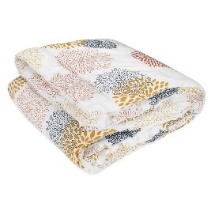 Pildījums: 100% poliesters;Virsdrēbes materiāls: 60% - 80% kokvilna, 40% - 20% poliesters;Izmērs:	135 x 200 cm;Krāsa: saskaņojot ar pasūtītāju.55 gab.Komandanta iela 3, Daugavpils;Šaurā iela 23, Daugavpils;Šaurā iela 23, Daugavpils“Spilvenu piegāde”“Spilvenu piegāde”“Spilvenu piegāde”“Spilvenu piegāde”“Spilvenu piegāde”1.2.Spilveni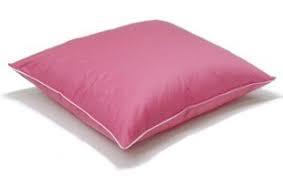 Pildījums: sintepona;Virsdrēbes materiāls: 100% kokvilnas audums;Izmērs: 50 x 70 cm;Krāsa: saskaņojot ar pasūtītāju.55 gab.Komandanta iela 3, Daugavpils;Šaurā iela 23, Daugavpils;Šaurā iela 23, Daugavpils2.daļa “Gultas veļas komplektu un dvieļu piegāde”2.daļa “Gultas veļas komplektu un dvieļu piegāde”2.daļa “Gultas veļas komplektu un dvieļu piegāde”2.daļa “Gultas veļas komplektu un dvieļu piegāde”2.daļa “Gultas veļas komplektu un dvieļu piegāde”2.1. “Gultas veļas komplektu piegāde”2.1. “Gultas veļas komplektu piegāde”2.1. “Gultas veļas komplektu piegāde”2.1. “Gultas veļas komplektu piegāde”2.1. “Gultas veļas komplektu piegāde”2.1.Gultas veļas komplekti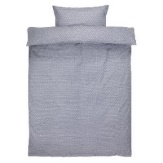 Gultas veļas komplektā ietilpst:Segas pārvalks – 1 gab. (140 x 200 cm);Palags – 1 gab. (110 x 220 cm);Spilvendrāna – 1 gab. (50 x 70 cm)Materiāls: 100% kokvilnas audums;Krāsa: saskaņojot ar pasūtītāju.60 gab.Komandanta iela 3, Daugavpils;Šaurā iela 23, Daugavpils;Šaurā iela 23, Daugavpils2.2. “Dvieļu piegāde”2.2. “Dvieļu piegāde”2.2. “Dvieļu piegāde”2.2. “Dvieļu piegāde”2.2. “Dvieļu piegāde”2.2.Dvieļi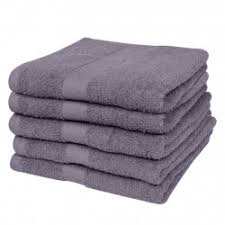 Materiāls: 100% kokvilnas audums;Izmērs: 70 x 50 cm;Krāsa: saskaņojot ar pasūtītāju.40 gab.Šaurā iela 23, Daugavpils;Šaurā iela 23, Daugavpils2.3. “Dvieļu piegāde”2.3. “Dvieļu piegāde”2.3. “Dvieļu piegāde”2.3. “Dvieļu piegāde”2.3. “Dvieļu piegāde”2.3.DvieļiMateriāls: 100% kokvilnas audums;Izmērs: 100 x 150 cm;Krāsa: saskaņojot ar pasūtītāju.15 gab.Komandanta iela 3, Daugavpils2.4. “Dvieļu piegāde”2.4. “Dvieļu piegāde”2.4. “Dvieļu piegāde”2.4. “Dvieļu piegāde”2.4. “Dvieļu piegāde”2.4.DvieļiMateriāls: 100% kokvilnas audums;Izmērs: 70 x 140 cm;Krāsa: saskaņojot ar pasūtītāju.15 gab.Komandanta iela 3, Daugavpils3.daļa “Gultas matraču un pārvalka piegāde”3.daļa “Gultas matraču un pārvalka piegāde”3.daļa “Gultas matraču un pārvalka piegāde”3.daļa “Gultas matraču un pārvalka piegāde”3.daļa “Gultas matraču un pārvalka piegāde”3.1. “Gultas matraču (ar putu pildījumu) piegāde”3.1. “Gultas matraču (ar putu pildījumu) piegāde”3.1. “Gultas matraču (ar putu pildījumu) piegāde”3.1. “Gultas matraču (ar putu pildījumu) piegāde”3.1. “Gultas matraču (ar putu pildījumu) piegāde”3.1.Gultas matrači(ar putu pildījumu)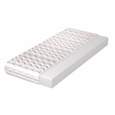 Pildījums: putu materiāls;Pārvalka materiāls: kokvilnas audums, stepēts; Pārvalks ar rāvējslēdzi, viegli noņemams un to drīkst mazgāt veļas mazgājamajā mašīnā; Matracis neuzsūc mitrumu, hipoalerģisks, ar labu gaisa caurlaidību, stingrs;Izmērs: 160 x 90 cm;Krāsa: saskaņojot ar pasūtītāju.10 gab.Komandanta iela 3, Daugavpils3.2. “Gultas matraču (ar putu pildījumu) piegāde”3.2. “Gultas matraču (ar putu pildījumu) piegāde”3.2. “Gultas matraču (ar putu pildījumu) piegāde”3.2. “Gultas matraču (ar putu pildījumu) piegāde”3.2. “Gultas matraču (ar putu pildījumu) piegāde”3.2.Gultas matrači(ar putu pildījumu)Pildījums: putu materiāls;Pārvalka materiāls: kokvilnas audums, stepēts; Pārvalks ar rāvējslēdzi, viegli noņemams un to drīkst mazgāt veļas mazgājamajā mašīnā; Matracis neuzsūc mitrumu, hipoalerģisks, ar labu gaisa caurlaidību, stingrs;Izmērs: 200 x 90 cm;Krāsa: saskaņojot ar pasūtītāju.15 gab.Šaurā iela 26, Daugavpils3.3. “Gultas matraču (ar vates pildījumu) piegāde”3.3. “Gultas matraču (ar vates pildījumu) piegāde”3.3. “Gultas matraču (ar vates pildījumu) piegāde”3.3. “Gultas matraču (ar vates pildījumu) piegāde”3.3. “Gultas matraču (ar vates pildījumu) piegāde”3.3.Gultas matrači(ar vates pildījumu)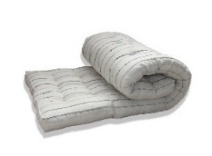 Pildījums: vates;Pārvalka materiāls: 100% kokvilna;Matrača biezums: 8-10 cm;Matrača izmērs: 200 x 90 cm;Krāsa: saskaņojot ar pasūtītāju.40 gab.Šaurā iela 23, Daugavpils;Šaurā iela 23, Daugavpils 3.4.”Gultas matraču (bērniem) piegāde”3.4.”Gultas matraču (bērniem) piegāde”3.4.”Gultas matraču (bērniem) piegāde”3.4.”Gultas matraču (bērniem) piegāde”3.4.”Gultas matraču (bērniem) piegāde”3.4.Gultas matrači (bērniem) Pildījums: putu materiāls;Pārvalka materiāls: kokvilnas audums, stepēts; Pārvalks ar rāvējslēdzi, viegli noņemams un to drīkst mazgāt veļas mazgājamajā mašīnā; Matracis neuzsūc mitrumu, hipoalerģisks, ar labu gaisa caurlaidību, stingrs;Izmērs: 120 x 60 cm;Krāsa: saskaņojot ar pasūtītāju.5 gab.Šaurā iela 26, Daugavpils3.5. “Matraču pārvalka piegāde”3.5. “Matraču pārvalka piegāde”3.5. “Matraču pārvalka piegāde”3.5. “Matraču pārvalka piegāde”3.5. “Matraču pārvalka piegāde”3.5.Matraču pāralks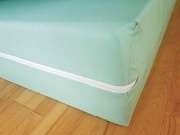 Ūdensnecaurlaidīgs;Materiāls: kokvilna/poliesters;Izturīgs pret sēnīšu un pelējuma iedarbību;Pārvalks pilnībā ieskauj matraci, to ir ērti uzlikt un noņemt, ar rāvējslēdzēdzi;Izmērs pēc pasūtījuma (matrača izmērs 200 x 90 cm);Krāsa: saskaņot ar pasūtītāju, bez zīmējuma.2 gab.Šaurā iela 23, Daugavpils 4.daļa “Dekoratīvo spilvenu piegāde”4.daļa “Dekoratīvo spilvenu piegāde”4.daļa “Dekoratīvo spilvenu piegāde”4.daļa “Dekoratīvo spilvenu piegāde”4.daļa “Dekoratīvo spilvenu piegāde”4.Dekoratīvie spilveni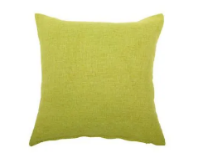 Virsdrēbes materiāls: 100% kokvilnas audums;Izmērs: 60 x 80 cm;Krāsa: dažādas krāsas, saskaņojot ar pasūtītāju.10 gab.Komandanta iela 3, Daugavpils5. daļa “Galdautu piegāde”5. daļa “Galdautu piegāde”5. daļa “Galdautu piegāde”5. daļa “Galdautu piegāde”5. daļa “Galdautu piegāde”5.1. “Galdautu piegāde”5.1. “Galdautu piegāde”5.1. “Galdautu piegāde”5.1. “Galdautu piegāde”5.1. “Galdautu piegāde”5.1.Galdauti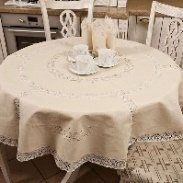 Izmēri: platums - 150 cm, garums - 260 cm (+-3 cm);Sastāvs: ne mazāk kā 60% kokvilna;Auduma blīvums: 200 g/m2;Forma: ovāla;Raksts: ornamenti;Krāsa: smilšu.2 gab.Komandanta iela 3, Daugavpils5.2. “Galdautu piegāde”5.2. “Galdautu piegāde”5.2. “Galdautu piegāde”5.2. “Galdautu piegāde”5.2. “Galdautu piegāde”5.2.Galdauti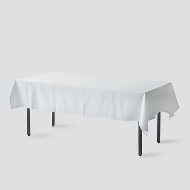 Izmēri: platums - 140 cm, garums - 300 cm (+-3 cm);Sastāvs: ne mazāk kā 60% kokvilna;Auduma blīvums: 200 g/m2;Raksts: ornamenti;Forma: tainstūra;Krāsa: balta.2 gab.Komandanta iela 3, Daugavpils6.daļa “Apakšveļas piegāde”6.daļa “Apakšveļas piegāde”6.daļa “Apakšveļas piegāde”6.daļa “Apakšveļas piegāde”6.daļa “Apakšveļas piegāde”6.1. “Zēnu bokseršortu piegāde”6.1. “Zēnu bokseršortu piegāde”6.1. “Zēnu bokseršortu piegāde”6.1. “Zēnu bokseršortu piegāde”6.1. “Zēnu bokseršortu piegāde”6.1.Zēnu bokseršorti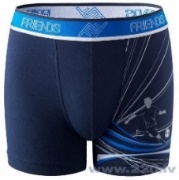 Mīksta un elastīga ķemmēta kokvilna;Ērts piegriezums ar starpliku;Pagarināts garums;3 cm plata mīksta gumija jostasvietā. Izmēri: 134/140 cm  158/164 cm 146/152 cm 170/176 cmMateriāls: Kokvilna, Elastāns Krāsa: tumša zila, melna.160 gab. (40 gab. katrs izmērs)Komandanta iela 3, Daugavpils“Meiteņu apakšbikšu piegāde”“Meiteņu apakšbikšu piegāde”“Meiteņu apakšbikšu piegāde”“Meiteņu apakšbikšu piegāde”“Meiteņu apakšbikšu piegāde”6.2.Meiteņu apakšbikses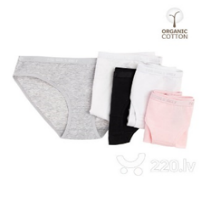 Sastāvs: 95% kokvilna, 5% elastāns;Krāsa: balta, pelēka, rozā, melna;Jostasvieta ar elastīgu gumiju;Izmērs: S, M , L. 90 gab. (30 gab. katrs izmērs)Komandanta iela 3, Daugavpils“Meiteņu apakškekla piegāde”“Meiteņu apakškekla piegāde”“Meiteņu apakškekla piegāde”“Meiteņu apakškekla piegāde”“Meiteņu apakškekla piegāde”6.3.Meiteņu apakškrekls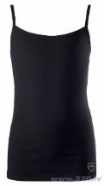 Mīksta un elastīga ķemmēta kokvilnaŠauras plecu lencītesKomfortam kopšanas instrukcija uzdrukāta uz auduma, bez etiķetes;Sastāvs: kokvilna 95%, elastāns 5%;Izmērs: S, M, L. Krāsa: saskaņojot ar pasūtītāju.	18 gab. (6 gab. katrs izmērs)Komandanta iela 3, Daugavpils“Apģērbu un zeķu piegāde”“Apģērbu un zeķu piegāde”“Apģērbu un zeķu piegāde”“Apģērbu un zeķu piegāde”“Apģērbu un zeķu piegāde”7.1. “Zeķu piegāde”7.1. “Zeķu piegāde”7.1. “Zeķu piegāde”7.1. “Zeķu piegāde”7.1. “Zeķu piegāde”7.1.Zeķes 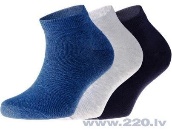 Materiāls: Vismaz 90% kokvilna.Krāsa: balta, pelēka, melna, zila.Izmēri: 31/33;  34/36;  37/39;  40/42.200 gab. (50 gab. katrs izmērs)Komandanta iela 3, Daugavpils“Kreklu ar īsām piedurknēm piegāde”“Kreklu ar īsām piedurknēm piegāde”“Kreklu ar īsām piedurknēm piegāde”“Kreklu ar īsām piedurknēm piegāde”“Kreklu ar īsām piedurknēm piegāde”7.2.Krekls ar īsām piedurknēm zēniem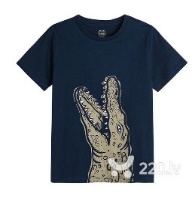 T-krekls ar īsām piedurknēm;Materiāls: 100% kokvilna;Krāsa: saskaņojot ar pasūtītāju;Priekšpuse var būt dekorēta saskaņojot ar pasūtītāju;Izmērs:S, M, L,158/164 cm, 146/152 cm, 170/176 cm.60 gab. (10 gab. katrs izmērs)Komandanta iela 3, Daugavpils7.3 “Zēnu peldbikšu piegāde”7.3 “Zēnu peldbikšu piegāde”7.3 “Zēnu peldbikšu piegāde”7.3 “Zēnu peldbikšu piegāde”7.3 “Zēnu peldbikšu piegāde”7.3.Zēnu peldbikses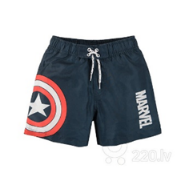 Sastāvs: 100% poliesters;Krāsa: tumši zila, melna;Apģērba izmērs: S, M, L, 116 cm, 122 cm, 128 cm.24 gab. (4 gab. katrs izmērs)Komandanta iela 3, Daugavpils“Apavu piegāde”“Apavu piegāde”“Apavu piegāde”“Apavu piegāde”“Apavu piegāde”“Sandaļu piegāde”“Sandaļu piegāde”“Sandaļu piegāde”“Sandaļu piegāde”“Sandaļu piegāde”8.1.Sandales	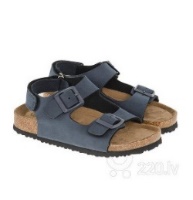 Sandales ar regulējamu piegulumu ap pēdu;Ērta, elastīga odere;Trīs līplentes, lai apavus varētu viegli aizdarīt un pielāgot;Krāsa: tumši zila, melna;Velcro siksniņa uz papēža ar sprādzi priekšpusē;Apavu izmērs:  35, 36, 37, 38, 39, 40, 41, 42, 43.27 gab. (3 gab. katrs izmērs)Komandanta iela 3, Daugavpils8.2.“Gumijas apavu (krokšu) piegāde”8.2.“Gumijas apavu (krokšu) piegāde”8.2.“Gumijas apavu (krokšu) piegāde”8.2.“Gumijas apavu (krokšu) piegāde”8.2.“Gumijas apavu (krokšu) piegāde”8.2.Gumijas apavi (korokši)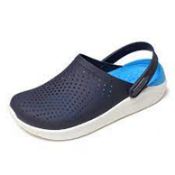 Slēgts purngals, virsējā daļā ventilācijas caurumiņi, ar papēža siksniņu. Universāli.Apavu izmērs: 35,37,39,40,41,42,43.Krāsa: dažādas krāsas, saskaņojot ar pasūtītāju.21 gab. (3 gab. katrs izmērs)Komandanta iela 3, Daugavpils“Guļammaisu piegāde”“Guļammaisu piegāde”“Guļammaisu piegāde”“Guļammaisu piegāde”“Guļammaisu piegāde”9.Guļammaisi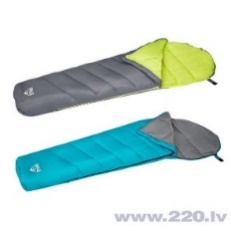 Materiāls: izturību un ilgmūžību sniedzošs 170T poliesters;Pildījuma materiāls: 170 g/m2 doba šķiedra (Hollow fiber);Krāsa: zila, pelēka, melna vai saskaņojot ar pasūtītāju;Izpakotā guļammaisa izmēri: platums - 75 cm (+/- 2 cm), garums - 220 cm (+/- 2 cm), augstums - 50 cm (+/- 2 cm);Pusapaļa kapuce ērti pieguļ galvai un saglabā siltumu;Pietiekami viegls, lai varētu ņemt līdzi pārgājienos vai citos braucienos.Komplektā uzglabāšanas maisiņš.20 gab.Komandanta iela 3, Daugavpils10.daļa “Sieviešu halātu piegāde”10.daļa “Sieviešu halātu piegāde”10.daļa “Sieviešu halātu piegāde”10.daļa “Sieviešu halātu piegāde”10.daļa “Sieviešu halātu piegāde”10.1. “Sieviešu halātu piegāde”10.1. “Sieviešu halātu piegāde”10.1. “Sieviešu halātu piegāde”10.1. “Sieviešu halātu piegāde”10.1. “Sieviešu halātu piegāde”10.1.Sieviešu halāti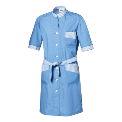 Materiāls: 100 % kokvilnas audums (ne trikotāža);Sieviešu halāts ar pogām, ar divām sānu kabatām,1/2garas piedurknēm, ar apkakli;Krāsa: saskaņot ar pasūtītāju, bez zīmējuma.Izmēri: dažādi, pēc pasūtījuma.33 gab.Vienības iela 8, Daugavpils;Šaurā 23, Daugavpils;Šaurā 26, Daugavpils10.2. “Sieviešu halātu piegāde”10.2. “Sieviešu halātu piegāde”10.2. “Sieviešu halātu piegāde”10.2. “Sieviešu halātu piegāde”10.2. “Sieviešu halātu piegāde”10.2.Sieviešu halāti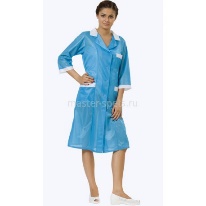 Materiāls: 100% kokvilnas audums (ne trikotāža); Sieviešu halāts ar pogām, ar divām sānu  kabatām, ¾ garas piedurknes, ar apkakli;Krāsa: zila vai zaļa krāsa, saskaņojot ar pasūtītāju;Izmēri: dažādi, pēc pasūtījuma.4Šaurā iela 28, Daugavpils;Vienības 8, Daugavpils10.3. “Medmāsas halātu piegāde”10.3. “Medmāsas halātu piegāde”10.3. “Medmāsas halātu piegāde”10.3. “Medmāsas halātu piegāde”10.3. “Medmāsas halātu piegāde”10.3.Medmāsas halāti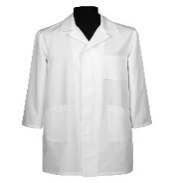 Materiāls: kokvilnas audums ne mazāk kā 50%;Taisna piegriezuma halāts ar garām piedurknēm, ar pogām un atlokamu apkakli; Ar divām lielām sānu kabatām un vienu krūšu kabatu;Baltā krāsā;Izmēri: dažādi, pēc pasūtījuma.2Šaurā iela 26, Daugavpils11.daļa “Vīriešu virsjaku piegāde”11.daļa “Vīriešu virsjaku piegāde”11.daļa “Vīriešu virsjaku piegāde”11.daļa “Vīriešu virsjaku piegāde”11.daļa “Vīriešu virsjaku piegāde”11.Vīriešu virsjakas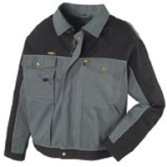 Virsjaka no īpaši nodilumizturīga materiāla. Rāvējslēdzēja aizdare, divas krūšu kabatas, kabata mobilajam telefonam, divas sānu kabatas. Jakas apdarē izmantotas gaismas atstarojošās lentas iešuves. Josta un manšetes regulējamas ar spiedpogām.Krāsa saskaņojama ar pasūtītāju.4 gab.Vienības iela 8, DaugavpilsPretendentsReģistrācijas nr.AdreseKontaktpersonaKontaktpersonas tālr. un e-pastsBankas nosaukumsBankas kodsNorēķinu kontsVārds, uzvārds*AmatsParakstsDrošais elektroniskais parakstsir/navDatumsZīmogsNr.p. k.PrecesnosaukumsPreces apraksts atbilstoši tehniskās specifikācijas prasībāmPretendenta piedāvātās preces aprakstsPretendenta piedāvātās preces fotoSkaits/gab.Cena EUR par vienību bez PVN*Cena EUR par kopējo skaitu bez PVN*1.daļa “Segu un spilvenu piegāde”1.daļa “Segu un spilvenu piegāde”1.daļa “Segu un spilvenu piegāde”1.daļa “Segu un spilvenu piegāde”1.daļa “Segu un spilvenu piegāde”1.daļa “Segu un spilvenu piegāde”1.daļa “Segu un spilvenu piegāde”1.daļa “Segu un spilvenu piegāde”1.1.“Segu piegāde”1.1.“Segu piegāde”1.1.“Segu piegāde”1.1.“Segu piegāde”1.1.“Segu piegāde”1.1.“Segu piegāde”1.1.“Segu piegāde”1.1.“Segu piegāde”1.1.SegasPildījums: 100% poliesters;Virsdrēbes materiāls: 60% - 80% kokvilna, 40% - 20% poliesters;Izmērs:	135 x 200 cm;Krāsa: saskaņojot ar pasūtītāju.Norāda visu nepieciešamo informāciju par preci, tās atbilstības katrai tehniskās specifikācijas prasībai izvērtēšanai.551.2.“Spilvenu piegāde”1.2.“Spilvenu piegāde”1.2.“Spilvenu piegāde”1.2.“Spilvenu piegāde”1.2.“Spilvenu piegāde”1.2.“Spilvenu piegāde”1.2.“Spilvenu piegāde”1.2.“Spilvenu piegāde”1.2.SpilveniPildījums: sintepona;Virsdrēbes materiāls: 100% kokvilnas audums;Izmērs: 50 x 70 cm;Krāsa: saskaņojot ar pasūtītāju.Norāda visu nepieciešamo informāciju par preci, tās atbilstības katrai tehniskās specifikācijas prasībai izvērtēšanai.55PVN 21% EURPVN 21% EURPVN 21% EURPVN 21% EURPVN 21% EURPVN 21% EURPVN 21% EURKopā ar PVN 21% EURKopā ar PVN 21% EURKopā ar PVN 21% EURKopā ar PVN 21% EURKopā ar PVN 21% EURKopā ar PVN 21% EURKopā ar PVN 21% EUR2.daļa “Gultas veļas komplektu un dvieļu piegāde”2.daļa “Gultas veļas komplektu un dvieļu piegāde”2.daļa “Gultas veļas komplektu un dvieļu piegāde”2.daļa “Gultas veļas komplektu un dvieļu piegāde”2.daļa “Gultas veļas komplektu un dvieļu piegāde”2.daļa “Gultas veļas komplektu un dvieļu piegāde”2.daļa “Gultas veļas komplektu un dvieļu piegāde”2.daļa “Gultas veļas komplektu un dvieļu piegāde”2.1.”Gultas veļas komplektu piegāde”2.1.”Gultas veļas komplektu piegāde”2.1.”Gultas veļas komplektu piegāde”2.1.”Gultas veļas komplektu piegāde”2.1.”Gultas veļas komplektu piegāde”2.1.”Gultas veļas komplektu piegāde”2.1.”Gultas veļas komplektu piegāde”2.1.”Gultas veļas komplektu piegāde”2.1.Gultas veļaGultas veļas komplektā ietilpst:Segas pārvalks – 1 gab. (140 x 200 cm);Palags – 1 gab. (110 x 220 cm);Spilvendrāna – 1 gab. (50 x 70 cm).Materiāls: 100% kokvilnas audums;Krāsa: saskaņojot ar pasūtītāju.Norāda visu nepieciešamo informāciju par preci, tās atbilstības katrai tehniskās specifikācijas prasībai izvērtēšanai.602.2.”Dvieļu piegāde”2.2.”Dvieļu piegāde”2.2.”Dvieļu piegāde”2.2.”Dvieļu piegāde”2.2.”Dvieļu piegāde”2.2.”Dvieļu piegāde”2.2.”Dvieļu piegāde”2.2.”Dvieļu piegāde”2.2.DvieļiMateriāls: 100% kokvilnas audums;Izmērs: 70 x 50 cm;Krāsa: saskaņojot ar pasūtītāju.Norāda visu nepieciešamo informāciju par preci, tās atbilstības katrai tehniskās specifikācijas prasībai izvērtēšanai.402.3.”Dvieļu piegāde”2.3.”Dvieļu piegāde”2.3.”Dvieļu piegāde”2.3.”Dvieļu piegāde”2.3.”Dvieļu piegāde”2.3.”Dvieļu piegāde”2.3.”Dvieļu piegāde”2.3.”Dvieļu piegāde”2.3.DvieļiMateriāls: 100% kokvilnas audums;Izmērs: 100 x 150 cm;Krāsa: saskaņojot ar pasūtītāju.Norāda visu nepieciešamo informāciju par preci, tās atbilstības katrai tehniskās specifikācijas prasībai izvērtēšanai.152.4.”Dvieļu piegāde”2.4.”Dvieļu piegāde”2.4.”Dvieļu piegāde”2.4.”Dvieļu piegāde”2.4.”Dvieļu piegāde”2.4.”Dvieļu piegāde”2.4.”Dvieļu piegāde”2.4.”Dvieļu piegāde”2.4.DvieļiMateriāls: 100% kokvilnas audums;Izmērs: 70 x 140 cm;Krāsa: saskaņojot ar pasūtītāju.Norāda visu nepieciešamo informāciju par preci, tās atbilstības katrai tehniskās specifikācijas prasībai izvērtēšanai.15PVN 21% EURPVN 21% EURPVN 21% EURPVN 21% EURPVN 21% EURPVN 21% EURPVN 21% EURKopā ar PVN 21% EURKopā ar PVN 21% EURKopā ar PVN 21% EURKopā ar PVN 21% EURKopā ar PVN 21% EURKopā ar PVN 21% EURKopā ar PVN 21% EUR3.daļa “Gultas matraču un pārvalka piegāde”3.daļa “Gultas matraču un pārvalka piegāde”3.daļa “Gultas matraču un pārvalka piegāde”3.daļa “Gultas matraču un pārvalka piegāde”3.daļa “Gultas matraču un pārvalka piegāde”3.daļa “Gultas matraču un pārvalka piegāde”3.daļa “Gultas matraču un pārvalka piegāde”3.daļa “Gultas matraču un pārvalka piegāde”3.1. Gultas matraču (ar putu pildījumu) piegāde3.1. Gultas matraču (ar putu pildījumu) piegāde3.1. Gultas matraču (ar putu pildījumu) piegāde3.1. Gultas matraču (ar putu pildījumu) piegāde3.1. Gultas matraču (ar putu pildījumu) piegāde3.1. Gultas matraču (ar putu pildījumu) piegāde3.1. Gultas matraču (ar putu pildījumu) piegāde3.1. Gultas matraču (ar putu pildījumu) piegāde3.1.Gultas matrači (ar putu pildījumu)Pildījums: putu materiāls;Pārvalka materiāls: kokvilnas audums, stepēts; Pārvalks ar rāvējslēdzi, viegli noņemams un to drīkst mazgāt veļas mazgājamajā mašīnā; Matracis neuzsūc mitrumu, hipoalerģisks, ar labu gaisa caurlaidību, stingrs;Izmērs: 160 x 90 cm;Krāsa: saskaņojot ar pasūtītāju.Norāda visu nepieciešamo informāciju par preci, tās atbilstības katrai tehniskās specifikācijas prasībai izvērtēšanai.103.2. Gultas matraču (ar putu pildījumu) piegāde3.2. Gultas matraču (ar putu pildījumu) piegāde3.2. Gultas matraču (ar putu pildījumu) piegāde3.2. Gultas matraču (ar putu pildījumu) piegāde3.2. Gultas matraču (ar putu pildījumu) piegāde3.2. Gultas matraču (ar putu pildījumu) piegāde3.2. Gultas matraču (ar putu pildījumu) piegāde3.2. Gultas matraču (ar putu pildījumu) piegāde3.2.Gultas matrači (ar putu pildījumu)Pildījums: putu materiāls;Pārvalka materiāls: kokvilnas audums, stepēts; Pārvalks ar rāvējslēdzi, viegli noņemams un to drīkst mazgāt veļas mazgājamajā mašīnā; Matracis neuzsūc mitrumu, hipoalerģisks, ar labu gaisa caurlaidību, stingrs;Izmērs: 200 x 90 cm;Krāsa: saskaņojot ar pasūtītāju.Norāda visu nepieciešamo informāciju par preci, tās atbilstības katrai tehniskās specifikācijas prasībai izvērtēšanai.153.3.“Gultas matraču (ar vates pildījumu) piegāde”3.3.“Gultas matraču (ar vates pildījumu) piegāde”3.3.“Gultas matraču (ar vates pildījumu) piegāde”3.3.“Gultas matraču (ar vates pildījumu) piegāde”3.3.“Gultas matraču (ar vates pildījumu) piegāde”3.3.“Gultas matraču (ar vates pildījumu) piegāde”3.3.“Gultas matraču (ar vates pildījumu) piegāde”3.3.“Gultas matraču (ar vates pildījumu) piegāde”3.3.Gultas matrači (ar vates pildījumu)Pildījums: vates;Pārvalka materiāls: 100% kokvilna;Matrača biezums: 8-10 cm;Matrača izmērs: 200 x 90 cm;Krāsa: saskaņojot ar pasūtītāju.Norāda visu nepieciešamo informāciju par preci, tās atbilstības katrai tehniskās specifikācijas prasībai izvērtēšanai.403.4.”Gultas matraču (bērniem) piegāde”3.4.”Gultas matraču (bērniem) piegāde”3.4.”Gultas matraču (bērniem) piegāde”3.4.”Gultas matraču (bērniem) piegāde”3.4.”Gultas matraču (bērniem) piegāde”3.4.”Gultas matraču (bērniem) piegāde”3.4.”Gultas matraču (bērniem) piegāde”3.4.”Gultas matraču (bērniem) piegāde”3.4.Gultas matrači (bērniem)Pildījums: putu materiāls;Pārvalka materiāls: kokvilnas audums, stepēts; Pārvalks ar rāvējslēdzi, viegli noņemams un to drīkst mazgāt veļas mazgājamajā mašīnā; Matracis neuzsūc mitrumu, hipoalerģisks, ar labu gaisa caurlaidību, stingrs;Izmērs: 120 x 60 cm;Krāsa: saskaņojot ar pasūtītāju.Norāda visu nepieciešamo informāciju par preci, tās atbilstības katrai tehniskās specifikācijas prasībai izvērtēšanai.53.5.”Matraču pārvalka piegāde”3.5.”Matraču pārvalka piegāde”3.5.”Matraču pārvalka piegāde”3.5.”Matraču pārvalka piegāde”3.5.”Matraču pārvalka piegāde”3.5.”Matraču pārvalka piegāde”3.5.”Matraču pārvalka piegāde”3.5.”Matraču pārvalka piegāde”3.5.Matraču pārvalksŪdensnecaurlaidīgs;Materiāls: kokvilna/poliesters;Izturīgs pret sēnīšu un pelējuma iedarbību;Pārvalks pilnībā ieskauj matraci, to ir ērti uzlikt un noņemt, ar rāvējslēdzēdzi;Izmērs pēc pasūtījuma (matrača izmērs 200 x 90 cm);Krāsa: saskaņot ar pasūtītāju, bez zīmējuma.Norāda visu nepieciešamo informāciju par preci, tās atbilstības katrai tehniskās specifikācijas prasībai izvērtēšanai.2PVN 21% EURPVN 21% EURPVN 21% EURPVN 21% EURPVN 21% EURPVN 21% EURPVN 21% EURKopā ar PVN 21% EURKopā ar PVN 21% EURKopā ar PVN 21% EURKopā ar PVN 21% EURKopā ar PVN 21% EURKopā ar PVN 21% EURKopā ar PVN 21% EUR4.daļa “Dekoratīvo spilvenu piegāde”4.daļa “Dekoratīvo spilvenu piegāde”4.daļa “Dekoratīvo spilvenu piegāde”4.daļa “Dekoratīvo spilvenu piegāde”4.daļa “Dekoratīvo spilvenu piegāde”4.daļa “Dekoratīvo spilvenu piegāde”4.daļa “Dekoratīvo spilvenu piegāde”4.daļa “Dekoratīvo spilvenu piegāde”4.Dekoratīvie spilveniVirsdrēbes materiāls: 100% kokvilnas audums;Izmērs: 60 x 80 cm;Krāsa: dažādas krāsas, saskaņojot ar pasūtītāju.Norāda visu nepieciešamo informāciju par preci, tās atbilstības katrai tehniskās specifikācijas prasībai izvērtēšanai.10 PVN 21% EURPVN 21% EURPVN 21% EURPVN 21% EURPVN 21% EURPVN 21% EURPVN 21% EURKopā ar PVN 21% EURKopā ar PVN 21% EURKopā ar PVN 21% EURKopā ar PVN 21% EURKopā ar PVN 21% EURKopā ar PVN 21% EURKopā ar PVN 21% EUR5.daļa “Galdautu piegāde”5.daļa “Galdautu piegāde”5.daļa “Galdautu piegāde”5.daļa “Galdautu piegāde”5.daļa “Galdautu piegāde”5.daļa “Galdautu piegāde”5.daļa “Galdautu piegāde”5.daļa “Galdautu piegāde”5.1.“Galdautu piegāde”5.1.“Galdautu piegāde”5.1.“Galdautu piegāde”5.1.“Galdautu piegāde”5.1.“Galdautu piegāde”5.1.“Galdautu piegāde”5.1.“Galdautu piegāde”5.1.“Galdautu piegāde”5.1.GaldautiIzmēri: platums - 150 cm, garums - 260 cm (+-3 cm);Sastāvs: ne mazāk kā 60% kokvilna;Auduma blīvums: 200 g/m2;Forma: ovāla;Raksts: ornamenti;Krāsa: smilšu.Norāda visu nepieciešamo informāciju par preci, tās atbilstības katrai tehniskās specifikācijas prasībai izvērtēšanai.25.2.“Galdautu piegāde”5.2.“Galdautu piegāde”5.2.“Galdautu piegāde”5.2.“Galdautu piegāde”5.2.“Galdautu piegāde”5.2.“Galdautu piegāde”5.2.“Galdautu piegāde”5.2.“Galdautu piegāde”5.5.GaldautiIzmēri: platums - 140 cm, garums - 300 cm (+-3 cm);Sastāvs: ne mazāk kā 60% kokvilna;Auduma blīvums: 200 g/m2;Raksts: ornamenti;Forma: tainstūra;Krāsa: balta.Norāda visu nepieciešamo informāciju par preci, tās atbilstības katrai tehniskās specifikācijas prasībai izvērtēšanai.2PVN 21% EURPVN 21% EURPVN 21% EURPVN 21% EURPVN 21% EURPVN 21% EURPVN 21% EURKopā ar PVN 21% EURKopā ar PVN 21% EURKopā ar PVN 21% EURKopā ar PVN 21% EURKopā ar PVN 21% EURKopā ar PVN 21% EURKopā ar PVN 21% EUR6.daļa “Apakšveļas piegāde”6.daļa “Apakšveļas piegāde”6.daļa “Apakšveļas piegāde”6.daļa “Apakšveļas piegāde”6.daļa “Apakšveļas piegāde”6.daļa “Apakšveļas piegāde”6.daļa “Apakšveļas piegāde”6.daļa “Apakšveļas piegāde”6.1.”Zēnu bokseršortu piegāde”6.1.”Zēnu bokseršortu piegāde”6.1.”Zēnu bokseršortu piegāde”6.1.”Zēnu bokseršortu piegāde”6.1.”Zēnu bokseršortu piegāde”6.1.”Zēnu bokseršortu piegāde”6.1.”Zēnu bokseršortu piegāde”6.1.”Zēnu bokseršortu piegāde”6.1.Zēnu bokseršortiMīksta un elastīga ķemmēta kokvilna;Ērts piegriezums ar starpliku;Pagarināts garums;3 cm plata mīksta gumija jostasvietā. Izmēri: 134/140 cm;  158/164 cm; 146/152 cm; 170/176 cm.Materiāls: Kokvilna, Elastāns Krāsa: tumša zila, melna.Norāda visu nepieciešamo informāciju par preci, tās atbilstības katrai tehniskās specifikācijas prasībai izvērtēšanai.160 (40 gab. katrs izmērs)6.2.”Meiteņu apakšbikšu piegāde”6.2.”Meiteņu apakšbikšu piegāde”6.2.”Meiteņu apakšbikšu piegāde”6.2.”Meiteņu apakšbikšu piegāde”6.2.”Meiteņu apakšbikšu piegāde”6.2.”Meiteņu apakšbikšu piegāde”6.2.”Meiteņu apakšbikšu piegāde”6.2.”Meiteņu apakšbikšu piegāde”6.2.Meiteņu apakšbiksesSastāvs: 95% kokvilna, 5% elastāns;Krāsa: balta, pelēka, rozā, melna;Jostasvieta ar elastīgu gumiju;Izmērs:S, M, L. Norāda visu nepieciešamo informāciju par preci, tās atbilstības katrai tehniskās specifikācijas prasībai izvērtēšanai.90 (30 gab. katrs izmērs)6.3.”Meiteņu apakškreklu piegāde”6.3.”Meiteņu apakškreklu piegāde”6.3.”Meiteņu apakškreklu piegāde”6.3.”Meiteņu apakškreklu piegāde”6.3.”Meiteņu apakškreklu piegāde”6.3.”Meiteņu apakškreklu piegāde”6.3.”Meiteņu apakškreklu piegāde”6.3.”Meiteņu apakškreklu piegāde”6.3.Meiteņu apakškrekliMīksta un elastīga ķemmēta kokvilnaŠauras plecu lencītesKomfortam kopšanas instrukcija uzdrukāta uz auduma, bez etiķetes;Sastāvs: kokvilna 95%, elastāns 5%;Izmērs: S, M, L;Krāsa: saskaņojot ar pasūtītāju.Norāda visu nepieciešamo informāciju par preci, tās atbilstības katrai tehniskās specifikācijas prasībai izvērtēšanai.18(6 gab. katrs izmērs)PVN 21% EURPVN 21% EURPVN 21% EURPVN 21% EURPVN 21% EURPVN 21% EURPVN 21% EURKopā ar PVN 21% EURKopā ar PVN 21% EURKopā ar PVN 21% EURKopā ar PVN 21% EURKopā ar PVN 21% EURKopā ar PVN 21% EURKopā ar PVN 21% EUR7.daļa “Apģērbu un zeķu piegāde”7.daļa “Apģērbu un zeķu piegāde”7.daļa “Apģērbu un zeķu piegāde”7.daļa “Apģērbu un zeķu piegāde”7.daļa “Apģērbu un zeķu piegāde”7.daļa “Apģērbu un zeķu piegāde”7.daļa “Apģērbu un zeķu piegāde”7.daļa “Apģērbu un zeķu piegāde”7.1.”Zeķu piegāde”7.1.”Zeķu piegāde”7.1.”Zeķu piegāde”7.1.”Zeķu piegāde”7.1.”Zeķu piegāde”7.1.”Zeķu piegāde”7.1.”Zeķu piegāde”7.1.”Zeķu piegāde”7.1.ZeķesMateriāls: Vismaz 90% kokvilna.Krāsa: balta, pelēka, melna, zila.Izmēri: 31/33;  34/36;  37/39;  40/42.Norāda visu nepieciešamo informāciju par preci, tās atbilstības katrai tehniskās specifikācijas prasībai izvērtēšanai200 (50 gab. katrs izmērs)7.2. Kreklu ar īsām piedurknēm zēniem piegāde7.2. Kreklu ar īsām piedurknēm zēniem piegāde7.2. Kreklu ar īsām piedurknēm zēniem piegāde7.2. Kreklu ar īsām piedurknēm zēniem piegāde7.2. Kreklu ar īsām piedurknēm zēniem piegāde7.2. Kreklu ar īsām piedurknēm zēniem piegāde7.2. Kreklu ar īsām piedurknēm zēniem piegāde7.2. Kreklu ar īsām piedurknēm zēniem piegāde7.2.Krekls ar īsām piedurknēm zēniemT-krekls ar īsām piedurknēm;Materiāls: 100% kokvilna;Krāsa: saskaņojot ar pasūtītāju;Priekšpuse var būt dekorēta saskaņojot ar pasūtītāju;Izmērs: S, M, L,158/164 cm, 146/152 cm, 170/176 cm.Norāda visu nepieciešamo informāciju par preci, tās atbilstības katrai tehniskās specifikācijas prasībai izvērtēšanai.60 (10 gab. katrs izmērs)7.3.”Zēnu peldbikšu piegāde”7.3.”Zēnu peldbikšu piegāde”7.3.”Zēnu peldbikšu piegāde”7.3.”Zēnu peldbikšu piegāde”7.3.”Zēnu peldbikšu piegāde”7.3.”Zēnu peldbikšu piegāde”7.3.”Zēnu peldbikšu piegāde”7.3.”Zēnu peldbikšu piegāde”7.3.Zēnu peldbiksesSastāvs: 100% poliesters;Krāsa: tumši zila, melna;Apģērba izmērs: S, M, L, 116 cm, 122 cm, 128 cm.Norāda visu nepieciešamo informāciju par preci, tās atbilstības katrai tehniskās specifikācijas prasībai izvērtēšanai24 (4 gab. katrs izmērs)PVN 21% EURPVN 21% EURPVN 21% EURPVN 21% EURPVN 21% EURPVN 21% EURPVN 21% EURKopā ar PVN 21% EURKopā ar PVN 21% EURKopā ar PVN 21% EURKopā ar PVN 21% EURKopā ar PVN 21% EURKopā ar PVN 21% EURKopā ar PVN 21% EUR8.daļa “Apavu piegāde”8.daļa “Apavu piegāde”8.daļa “Apavu piegāde”8.daļa “Apavu piegāde”8.daļa “Apavu piegāde”8.daļa “Apavu piegāde”8.daļa “Apavu piegāde”8.daļa “Apavu piegāde”8.1.”Sandaļu piegāde”8.1.”Sandaļu piegāde”8.1.”Sandaļu piegāde”8.1.”Sandaļu piegāde”8.1.”Sandaļu piegāde”8.1.”Sandaļu piegāde”8.1.”Sandaļu piegāde”8.1.”Sandaļu piegāde”8.1.SandalesSandales ar regulējamu piegulumu ap pēdu;Ērta, elastīga odere;Trīs līplentes, lai apavus varētu viegli aizdarīt un pielāgot;Krāsa: tumši zila, melna;Velcro siksniņa uz papēža ar sprādzi priekšpusē;Apavu izmērs:  35, 36, 37, 38, 39, 40, 41, 42, 43.Norāda visu nepieciešamo informāciju par preci, tās atbilstības katrai tehniskās specifikācijas prasībai izvērtēšanai.27 (3 gab. katrs izmērs)“Gumijas apavu (krokšu) piegāde”“Gumijas apavu (krokšu) piegāde”“Gumijas apavu (krokšu) piegāde”“Gumijas apavu (krokšu) piegāde”“Gumijas apavu (krokšu) piegāde”“Gumijas apavu (krokšu) piegāde”“Gumijas apavu (krokšu) piegāde”“Gumijas apavu (krokšu) piegāde”8.2.Gumijas apavi (krokši)Slēgts purngals, virsējā daļā ventilācijas caurumiņi, ar papēža siksniņu. Universāli.Apavu izmērs: 35,37,39,40,41,42,43.Krāsa: dažādas krāsas, saskaņojot ar pasūtītāju.Norāda visu nepieciešamo informāciju par preci, tās atbilstības katrai tehniskās specifikācijas prasībai izvērtēšanai.21 (3 gab. katrs izmērs)PVN 21% EURPVN 21% EURPVN 21% EURPVN 21% EURPVN 21% EURPVN 21% EURPVN 21% EURKopā ar PVN 21% EURKopā ar PVN 21% EURKopā ar PVN 21% EURKopā ar PVN 21% EURKopā ar PVN 21% EURKopā ar PVN 21% EURKopā ar PVN 21% EUR9.daļa “Guļammaisu piegāde”9.daļa “Guļammaisu piegāde”9.daļa “Guļammaisu piegāde”9.daļa “Guļammaisu piegāde”9.daļa “Guļammaisu piegāde”9.daļa “Guļammaisu piegāde”9.daļa “Guļammaisu piegāde”9.daļa “Guļammaisu piegāde”9.GuļammaisiMateriāls: izturību un ilgmūžību sniedzošs 170T poliesters;Pildījuma materiāls: 170 g/m2 doba šķiedra (Hollow fiber);Krāsa: zila, pelēka, melna vai saskaņojot ar pasūtītāju;Izpakotā guļammaisa izmēri: platums - 75 cm (+/- 2 cm), garums - 220 cm (+/- 2 cm), augstums - 50 cm (+/- 2 cm);Pusapaļa kapuce ērti pieguļ galvai un saglabā siltumu;Pietiekami viegls, lai varētu ņemt līdzi pārgājienos vai citos braucienos.Komplektā uzglabāšanas maisiņš.Norāda visu nepieciešamo informāciju par preci, tās atbilstības katrai tehniskās specifikācijas prasībai izvērtēšanai.20PVN 21% EURPVN 21% EURPVN 21% EURPVN 21% EURPVN 21% EURPVN 21% EURPVN 21% EURKopā ar PVN 21% EURKopā ar PVN 21% EURKopā ar PVN 21% EURKopā ar PVN 21% EURKopā ar PVN 21% EURKopā ar PVN 21% EURKopā ar PVN 21% EUR10.daļa “Sieviešu halātu piegāde”10.daļa “Sieviešu halātu piegāde”10.daļa “Sieviešu halātu piegāde”10.daļa “Sieviešu halātu piegāde”10.daļa “Sieviešu halātu piegāde”10.daļa “Sieviešu halātu piegāde”10.daļa “Sieviešu halātu piegāde”10.daļa “Sieviešu halātu piegāde”10.1.”Sieviešu halāti”10.1.”Sieviešu halāti”10.1.”Sieviešu halāti”10.1.”Sieviešu halāti”10.1.”Sieviešu halāti”10.1.”Sieviešu halāti”10.1.”Sieviešu halāti”10.1.”Sieviešu halāti”10.1.Sieviešu halātiMateriāls: 100 % kokvilnas audums (ne trikotāža);Sieviešu halāts ar pogām, ar divām sānu kabatām,1/2garas piedurknēm, ar apkakli;Krāsa: saskaņot ar pasūtītāju, bez zīmējuma.Izmēri: dažādi, pēc pasūtījuma.Norāda visu nepieciešamo informāciju par preci, tās atbilstības katrai tehniskās specifikācijas prasībai izvērtēšanai.3310.2.”Sieviešu halāti”10.2.”Sieviešu halāti”10.2.”Sieviešu halāti”10.2.”Sieviešu halāti”10.2.”Sieviešu halāti”10.2.”Sieviešu halāti”10.2.”Sieviešu halāti”10.2.”Sieviešu halāti”10.2.Sieviešu halātiMateriāls: 100% kokvilnas audums (ne trikotāža);Sieviešu halāts ar pogām, ar divām sānu  kabatām, ¾ garas piedurknes, ar apkakli;Krāsa: zila vai zaļa krāsa, saskaņojot ar pasūtītāju;Izmēri: dažādi, pēc pasūtījuma.Norāda visu nepieciešamo informāciju par preci, tās atbilstības katrai tehniskās specifikācijas prasībai izvērtēšanai.410.3. “Medmāsas halāti”10.3. “Medmāsas halāti”10.3. “Medmāsas halāti”10.3. “Medmāsas halāti”10.3. “Medmāsas halāti”10.3. “Medmāsas halāti”10.3. “Medmāsas halāti”10.3. “Medmāsas halāti”10.3.Medmāsas halātiMateriāls: kokvilnas audums ne mazāk kā 50%;Taisna piegriezuma halāts ar garām piedurknēm, ar pogām un atlokamu apkakli;Ar divām lielām sānu kabatām un vienu krūšu kabatu;Baltā krāsā;Izmēri: dažādi, pēc pasūtījuma.Norāda visu nepieciešamo informāciju par preci, tās atbilstības katrai tehniskās specifikācijas prasībai izvērtēšanai.2PVN 21% EURPVN 21% EURPVN 21% EURPVN 21% EURPVN 21% EURPVN 21% EURPVN 21% EURKopā ar PVN 21% EURKopā ar PVN 21% EURKopā ar PVN 21% EURKopā ar PVN 21% EURKopā ar PVN 21% EURKopā ar PVN 21% EURKopā ar PVN 21% EUR11.daļa “Vīriešu virsjaku piegāde”11.daļa “Vīriešu virsjaku piegāde”11.daļa “Vīriešu virsjaku piegāde”11.daļa “Vīriešu virsjaku piegāde”11.daļa “Vīriešu virsjaku piegāde”11.daļa “Vīriešu virsjaku piegāde”11.daļa “Vīriešu virsjaku piegāde”11.daļa “Vīriešu virsjaku piegāde”11.Vīriešu virsjakasVirsjaka no īpaši nodilumizturīga materiāla. Rāvējslēdzēja aizdare, divas krūšu kabatas, kabata mobilajam telefonam, divas sānu kabatas. Jakas apdarē izmantotas gaismas atstarojošās lentas iešuves. Josta un manšetes regulējamas ar spiedpogām.Krāsa un izmēri saskaņojot ar pasūtītāju.Norāda visu nepieciešamo informāciju par preci, tās atbilstības katrai tehniskās specifikācijas prasībai izvērtēšanai.4 PVN 21% EURPVN 21% EURPVN 21% EURPVN 21% EURPVN 21% EURPVN 21% EURPVN 21% EURKopā ar PVN 21% EURKopā ar PVN 21% EURKopā ar PVN 21% EURKopā ar PVN 21% EURKopā ar PVN 21% EURKopā ar PVN 21% EURKopā ar PVN 21% EUR